МУНИЦИПАЛЬНОЕ  БЮДЖЕТНОЕ УЧРЕЖДЕНИЕ
ДОПОЛНИТЕЛЬНОГО ОБРАЗОВАНИЯ 
«ДВОРЕЦ детского творчества»  города невинномысскаРассмотрена на заседании методического совета МБУ ДО «ДДТ» г. НевинномысскаПротокол № 1 от  27.08.2019 г.Утверждена приказом директора МБУ ДО «ДДТ» г. Невинномысска  № 162 от  27.08.2019гДополнительная общеобразовательная программа «Первый шаг»по обучению основам театрального мастерстваВид программы: общеразвивающаяНаправленность программы: художественно-эстетическоеСрок реализации: 1 годВозраст обучающихся: 7-11 летАвтор - составитель:Кравцова Наталья Викторовна педагог дополнительного образованияГод создания программы – 2019                                                                                                                                                                    г. Невинномысск, 2019 г.Паспорт ПрограммыНаименование Программы - дополнительная общеобразовательная общеразвивающая программа «Первый шаг». Направленность программы – художественно-эстетическаяОснование для разработки Программы:           - Конституция Российской Федерации; - Федеральный Закон от 29.12.2012 № 273-ФЗ «Об образовании в РФ»; - Федеральный закон от 29.12.2010 № 436-ФЗ (ред. от 29.06.2015) «О защите детей от информации, причиняющей вред их здоровью и развитию»; - Федеральный закон от 24 июля 1998 г. № 124-ФЗ «Об основных гарантиях прав ребенка в Российской Федерации» (с изменениями и дополнениями); - Указ Президента РФ от 7 мая 2012 г. № 599 «О мерах по реализации государственной политики в области образования и науки»; -  Государственная программа Российской Федерации «Развитие образования», утвержденная постановлением Правительства РФ от 26 декабря 2017 г. № 1642 (с изменениями и дополнениями от: 22 февраля, 30 марта, 26 апреля, 11 сентября, 4 октября 2018 г., 22 января, 29 марта 2019 г.);- Основы государственной молодежной политики Российской Федерации на период до 2025 года (Распоряжение Правительства РФ от 29.11.2014 № 2403); - Концепция развития дополнительного образования детей (Распоряжение Правительства РФ от 4 сентября 2014 г. № 1726-р); - Распоряжение Правительства Российской Федерации от 29 мая 2015 года № 996-р «Стратегия развития воспитания в Российской Федерации на период до 2025 года»; - Постановление Правительства Российской Федерации от 30 декабря 2015 года №1493 «О государственной программе «Патриотическое воспитание граждан Российской Федерации на 2016-2020 годы»; - Письмо Министерства образования и науки Российской Федерации от 18 ноября 2015 года №09-3242 «Методические рекомендации по проектированию дополнительных общеразвивающих программ»; - Постановление Главного государственного санитарного врача РФ от 04.07.2014 № 41 «Об утверждении СанПиН 2.4.4.3172-14 «Санитарно-эпидемиологические требования к устройству, содержанию и организации режима работы образовательных организаций дополнительного образования детей»; - Письмо Министерства образования и науки Российской Федерации от 11.12.2006 г. № 06-1844 «О примерных требованиях к программам дополнительного образования детей»; - Приказ «Об утверждении порядка организации осуществления образовательной деятельности по дополнительным общеобразовательным программам» от 9 ноября 2018 г. №196;- Методические рекомендации по проектированию дополнительных общеобразовательных общеразвивающих программ (Министерство образования и науки России Федеральное, ГАУ «Федеральный институт развития образования», составители: Попова Ирина Николаевна – зам. руководителя Центра социализации, воспитания и неформального образования ФГАУ ФИРО, к.п.н., доцент Славин Семен Сергеевич – старший научный сотрудник ФГАУ ФИРО), 2015 г.;- Устав муниципального бюджетного учреждения дополнительного образования «Дворец детского творчества» города Невинномысска (утвержден приказом УО № 274, от 19.04.2019г.);- Дополнительная образовательная программа составлена с учётом рекомендаций К. С. Станиславского и В. И Немировича-Данченко, М. Чехова, П. М. Якобсона, А. Мессерера, М. Мейерхольда.Заказчик Программы - муниципальное бюджетное учреждение дополнительного образования «Дворец детского творчества» города Невинномысска. Разработчик Программы – Кравцова Наталья Викторовна, педагог дополнительного образования муниципального бюджетного учреждения дополнительного образования «Дворец детского творчества» города Невинномысска. Цель программы – гармоничное развитие личности обучающегося посредством эстетического воспитания. Развитие творчески активной личности средствами театральной деятельности, содействие жизненному и профессиональному самоопределению, нравственному становлению.Задачи программы: Обучающие: - обучение детей элементарным актерским навыкам; - совершенствование игровых навыков и творческой самостоятельности детей с помощью упражнений актерского тренинга и участия в сценических постановках различных жанров;- обучение детей основам сценической речи;
- ознакомление детей с терминологией и историей театра; - расширение общего кругозора.Воспитательные:- воспитание культуры поведения на репетиции, на сцене и за кулисами;- воспитание чувства коллективизма и ответственности за общее дело;- воспитание коммуникативных способностей, умения общаться, умения взаимодействовать;- формирование у детей чувства уверенности в себе, стремление преодолевать собственную скованность, закомплексованность;- воспитание трудолюбия и умения доводить начатое дело до конца; - воспитание взаимопомощи и выручки, культуры общения между собой. Развивающие:- развитие высоких эстетических чувств и вкуса, приобщение к эстетической культуре;- развитие творческого мышления, воображения, фантазии, памяти;- развитие речевого аппарата, пластической выразительности;- раннее выявление способных и одаренных детей, создание условий для развития индивидуальных способностей каждой личности. Целевые индикаторы и показатели Программы:- доля сохранности контингента обучающихся в течение года; - уровень освоения образовательной общеразвивающей программы «Первый шаг»; - доля обучающихся, способных принять участие в отчетных постановках на сцене.Сроки реализации программы – один год.Ожидаемые результаты реализации программы и показатели её эффективности При реализации программы полученные знания позволят, обучающимся получить представление о театральном искусстве, профессии актёра и других театральных профессиях, значительно расширить кругозор, приобрести необходимые навыки для работы на сцене.В начальный период обучения (базовый уровень) ребята должны научиться понимать: - значение и многообразие видов театрального искусства;- театральную терминологию; - как правильно работать над ролью: раскрыть тему, конфликт, события, характер персонажей, жанр;- значение и роль режиссера, толкования, трактовки сценического материала;Постепенно, в течение года, при систематической работе обучающиеся осваивают актерское мастерство: чувство партнерства, технику общения, умение двигаться, умение управлять своим голосом, умение раскрепощаться, легко и непринужденно держаться на сцене.  Итог кружковой работы, проделанной в течение года – это отчетная работа на сцене.Пояснительная запискаОсновная масса учащихся начинает приобщение к театру вместе с поступлением в школу или учреждения дополнительного образования. Зачастую, именно педагог дополнительного образования берет на себя функцию целенаправленного приобщения к театру. А занятия в театральном коллективе приносят радость соучастия в совместном творчестве.Театральное искусство своей многогранностью и синтетической природой способно помочь ребёнку раздвинуть рамки постижения мира. Увлечь его, поддержать желание делиться своими мыслями, выработать умением слышать других, помочь развиваться творя и играя.        Непреодолимая и естественная склонность детей к театральной игре – главная черта любого ребёнка. Исходя из этих фактов, можно предположить, что у обучающихся (особенно младшего и среднего звена) существует врожденная способность к специфическому отражению жизни на сцене – «театр для себя». И поэтому, нужно не только развивать эти способности, но и с детского возраста прививать любовь к театральному искусству. Помочь реализовать желание ребёнка познать мир и себя, самовыразиться как художнику, основная задача театрального творчества. Театральные занятия – это один из видов деятельности, которая работает на максимальное выявление творческих возможностей ребёнка, помогая его самореализации и самоопределению. Здесь творчество и фантазия соседствуют друг с другом. Работа над произведением учит детей воссоздавать конкретные образы, правильно оценивать события, взаимоотношения между героями. Театральная игра, как непременный атрибут театрального искусства, способствует развитию детской фантазии, воображения, памяти, всех видов детского творчества (художественно-речевого, музыкально-игрового, танцевального, сценического). Одновременно способствует сплочению коллектива, расширению культурного диапазона, повышению культуры поведения. Играя, дети и педагоги активно взаимодействуют, получая максимально положительный результат. 	Программа театрального кружка носит практико-ориентированный характер и направлена на формирование у школьника навыков актёрского мастерства. Обучение по данной программе создает благоприятное условия для знакомства учащихся с основными вопросами теории театра, законами актерского мастерства, сценической речи, сценического движения, сценического оформления и грима, театрального костюма и т. д. Дети практически обучаются изготавливать бутафорию, декорацию, элементы сценического костюма. Программа театрального кружка ориентирована на развитие у детей умения видеть прекрасное в себе и в каждом человеке, на создание прекрасного в себе и вокруг себя. Это подразумевает духовное развитие ребёнка любого возраста, воспитание нравственных ценностей, критического мышления и самосознания. Особенности театрального искусства – массовость, зрелищность, синтетичность предполагают ряд богатых возможностей, как в развивающе-эстетическом воспитании детей, так и в организации их досуга. Театр - симбиоз многих искусств, вступающих во взаимодействие друг с другом. Поэтому занятия в театральном коллективе сочетаются с занятиями танцем, музыкой, изобразительным искусством и прикладными ремеслами. Данная программа учитывает эти особенности общения с театром и рассматривает их как возможность воспитывать зрительскую и исполнительскую культуру.Современная жизнь требует от молодого человека хорошо ориентироваться в любой жизненной ситуации, быстро и своевременно принимать решения. Для этого он должен уметь предвидеть проблемы и находить пути их решения, продумывать и выбирать варианты действий, уметь работать в группе, а может быть, даже, руководить коллективом.  Поэтому одна из задач педагога помочь обучающемуся развить в себе творческие способности, которые, в будущем, помогут в решении сложных жизненных ситуаций. Программа ориентирована на развитие личности ребенка, на требования к его личностным результатам, направлена на гуманизацию воспитательно-образовательной работы с детьми, основана на психологических и индивидуальных особенностях развития. В процессе занятий в театральном коллективе, в тот момент, когда начинается работа над постановкой спектакля или работа, относящаяся к какой-либо другой малой театральной форме, возникает необходимость индивидуальных занятий или занятий в малой группе (группа углубленного изучения). Результативно работать над ролью в условиях коллективного занятия сложно. Особенно на первом году обучения. Также нужно учитывать, что все обучающиеся – ученики начальной школы. Очень часто это дети с повышенной активностью, неусидчивые, со слабо развитым вниманием, воображением и другими качествами, необходимыми для успешной работы над ролью. Соответственно необходимо создать условия, при которых педагог может уделить максимум внимания каждому обучающемуся театрального кружка. Основной упор на такого вида занятиях делается на работу с текстом, речью, пластикой, движением, работу над образом. Отрабатываются отдельные элементы спектакля: мизансцены, эпизоды, песни, танцевальные движения. Обсуждаются эскизы костюмов и декораций, музыкальный материал. Педагогическая целесообразность образовательной программы «Первый шаг» заключается в создании особой развивающей среды для выявления и развития общих, артистических и творческих способностей обучающихся, что может способствовать их приобщению к  театральному искусству и воспитанию положительных человеческих качеств. Программа учитывает возрастные особенности детей, участвующих в ее реализации. Использование разнообразных видов деятельности при обучении по программе «Первый шаг» позволяет развивать у обучающихся познавательный интерес к изучению театрального искусства. Реализация программы позволяет включить механизм воспитания каждого члена коллектива и достичь комфортных условий для творческой самореализации.
Она предоставляет возможность, помимо получения базовых знаний, эффективно готовить воспитанников к освоению накопленного человечеством социально-культурного опыта, безболезненной адаптации в окружающей среде, позитивному самоопределению. 
Актуальность обусловлена тем, что программа направлена на адаптацию ребенка к процессам, протекающим в современном обществе, его социализацию в условиях современной жизни. В основе программы лежит идея использования потенциала театральной педагогики, позволяющей развивать личность ребёнка, оптимизировать процесс развития речи, голоса, чувства ритма, пластики движений.Важнейшие принципы построения программы: - научность и доступность: использование на занятиях понятий и терминов; - системность и последовательность в освоении технических приемов: изучение нового материала опирается на ранее приобретенные знания; - гуманистический характер отношений педагога и обучающегося: обучающийся рассматривается, как активный субъект совместной с педагогом деятельности, основанной на реальном сотрудничестве; - разнообразие и приоритет практической деятельности; - принцип индивидуального и дифференцированного подхода в обучении; - принцип осмысленного подхода обучающихся к творческой работе, ходу ее осуществления и конечному результату. Новизна и отличительные особенности программы, заключаются в следующем: - программа обеспечена психолого-педагогическим сопровождением; - наличие индивидуальных учебных планов, обеспечивающих освоение образовательной программы с учетом особенностей и образовательных потребностей конкретного обучающегося.Формы и режим занятий. Занятия проводятся 3 раза в неделю по 2 часа в форме теоретических и практических занятий, бесед, развивающих и театральных игр, упражнений, этюдов, тренингов, репетиций, экскурсий, конкурсов, викторин. Организационно-педагогические условия реализации программы. Программа рассчитана для обучающихся 7-11 лет, составлена на один год обучения по 216 часов в год с каждой группой. Набор в группы производится по желанию ребенка на основании заявления родителей без предъявления требований к уровню подготовке. Оптимальная наполняемость группы 10-12 человек. Образовательная деятельность осуществляется в течение всего календарного года, включая каникулярное время. Занятия проводятся со всем составом, предполагается групповая или индивидуальная работа. В учебной деятельности предусматривается дифференцированное обучение. При обучении по данной программе используются следующие педагогические технологии: личностно-ориентированная, здоровье сберегающая, игровая, технология компетентностного и деятельностного подхода, коллективное дело. УЧЕБНО-ТЕМАТИЧЕСКИЙ ПЛАН                  Театрального кружка "Фантазёры"                 1 год обучения (базовый)Учебная программа театрального кружка «Первый шаг»1 год обучения (базовый)Вводное занятие. Что это такое театр? Почему мы ходим в театр? Виды театров.  Знакомство с коллективом с помощью игры «Снежный ком». Ознакомление с программой кружка, правилами поведения на занятиях, инструкцией по безопасному поведению. В конце занятия - игра «Театр – экспромт»: «Колобок».Знать: что это такое театр. Главное призвание театра – сделать мир лучше. Различные виды театров – драматический, музыкальный (оперетта, мюзикл), кукольный, оперы и балета, театр зверей, пантомимы и т. д. Основные правила поведения и безопасности. 2. Театральная игра. 2.1. Зрительное и слуховое внимание, память, наблюдательность.Способность управлять вниманием одним из главных элементов актерского мастерства. Станиславский считал, что внимание – это проводник чувств, оно зависит от характера человека и бывает внешнее внимание (вне самого человека) и внутреннее внимание (мысли, чувства, ощущения), непроизвольное, произвольное. Четыре круга внимания. Что такое память. Виды памяти. Виды запоминания. Что такое наблюдательность. Зачем нужно развивать наблюдательность. Наблюдение и наблюдательность.Знать: что такое внимание; виды внимания.Уметь: сосредотачивать и переключать внимание; запоминать текст, события, изображения; рассказывать об увиденном.2.2 Приёмы снятия зажатости и скованности.Почему возникает ощущение зажатости и скованности во время публичного выступления или выполнения упражнения. Практическое занятие «Я выступаю». Тренинг на снятие зажатости и скованности.Знать: причины, вызывающие ощущение зажатости и скованности. Уметь: правильно, осмысленно выполнять упражнения тренинга; пользоваться наработанным навыками во время публичных выступлений.2.3 Навыки согласованных действий с партнёрами.Театр – это коллективное творчество. Работа на сцене – это постоянное взаимодействие с партнёрами. Практическое занятие на примере инсценировки простой сказки. Выполнение упражнений на согласованность действий.Знать: театр – искусство коллективное; без понимания важности умения работать в связке, невозможно добиться нужного результата; доброжелательное отношение к партнёру залог успеха.Уметь: работать в ансамбле, а не солировать; внимательно и правильно выполнять упражнений на согласованность действий.2.4 Моё отношение к предмету и месту действия.Понятие предмет и место действия. Что значит – моё отношение. Примеры работы актёра с предметами. Определение места действия на примере детского литературного произведения.Знать: что такое место действия в литературном произведении. Уметь: определять место действия в литературном произведении. Выполнять упражнения с различными предметами индивидуально и в группе. Работать с воображаемым предметом, в воображаемой комнате.2.5 Навыки действия с воображаемыми предметами.Что такое воображаемый предмет, объект. Превращение предмета (объекта) в другие предметы, действие по отношение к предмету, с оправданием его нового предназначения.Знать: что такое воображаемый предмет, объект. Уметь: работать с воображаемым предметом, в воображаемой комнате.2.6 Действие в предлагаемых обстоятельствах.Человек не существует вне времени и пространства. Все, что окружает человека, воздействует на него, формирует его характер, мировоззрение, психологию, определяет его поступки. Поэтому без познания обстановки, предлагаемых обстоятельств невозможно создать верный и полноценный художественный образ.Предлагаемые обстоятельства — это обширный термин, в который входит огромное количество понятии: фабула номера, эпоха, быт, социальное положение, время и место действия, время года и суток, погода, семейное положение, характер, возраст, национальность, профессия, события и отношения к ним,— словом, все, что предлагается исполнителю принять во внимание при его творчестве.Знать: что такое предлагаемые обстоятельства.Уметь: работать с играми, упражнениями, этюдами, направляя своё внимание на подлинность и целесообразность действия в предлагаемых обстоятельствах, т. е. в придуманной ситуации.2.7 Оправдание действий нафантазированными причинами.Сценическое действие – основа актерского и театрального искусства, объединённая в целостную систему мыслей, чувств, движений. Это умение видеть, слышать, двигаться, думать и говорить в данных предлагаемых обстоятельствах для воплощения образа. СД является синтезом сценического движения, внимания, эмоциональной памяти, актёрской речи. Что такое нафантазированная причина.Знать: что такое сценическое действие. Уметь: оправдывать заданную или придуманную позу. 2.8 Воображение и вера в сценический вымысел. Воображение – это способность воображать, фантазировать, мысленно представлять. Сценическая вера – одна из важнейших профессиональных способностей актера. Актёр должен уметь, находясь на сцене, серьезно относиться к вымыслу — так, как если бы это была самая настоящая правда. Серьезно и если бы — в этих двух словах вся магия театрального искусства. Воображение и вера в сценический вымысел – главная отличительная черта сценического творчества.Знать: что такое воображение и сценическая вера.Уметь: силой воображения представлять как то или иное действие происходит в жизни; вспоминать и представлять как действовали с данными предметами в жизни, какие ощущения испытывали.2.9 Этюды с заданными обстоятельствами на эмоции и вежливое поведение.Этюд – это маленький спектакль, в котором должно происходить определённое событие в предлагаемых обстоятельствах, условиях, ситуациях. Предлагаемые обстоятельства в этюде могут дополняться и включаться в этюд по ходу исполнения.Знать: что такое этюд.Уметь: придумывать и разыгрывать этюды на эмоции и вежливое поведение.2.10 Одинаковые действия по-разному в разных предлагаемых обстоятельствах.Для того, чтобы действовать естественно и целенаправленно, необходимо найти, придумать ответы и вопросы: почему, для чего, зачем я это делаю? Развивают эту способность упражнения и этюды на сценическое оправдание, т. е. умение объяснить, оправдать любую свою позу или действие нафантазированными причинами (предлагаемыми обстоятельствами).Знать: что такое сценическое действие и предлагаемые обстоятельства. Уметь: придумывать и показывать несколько вариантов поведения по определённому заданию; оправдывать своё поведение в придуманных предлагаемых обстоятельствах.2.11 Игра-драматизация на тему знакомых сказок.Игра-драматизация – это представление, которое разыгрывается в лицах, на основе сюжета литературного произведения или его эпизода. Русские народные сказки. Басни.Знать: что такое игра-драматизация.Уметь: сочинять и разыгрывать сюжетные этюды по сказкам.2.12 Этюды с нафантазированными предлагаемыми обстоятельствами.Педагог поощряет попытки детей уйти от традиционных стереотипов, помогает разбудить творческое воображение и фантазию, учит действовать смело и уверенно в любой ситуации.Знать: что такое этюд, предлагаемые обстоятельства, игра-драматизация.Уметь: самостоятельно распределять роли, знать как развивается сюжет, фантазировать предлагаемые обстоятельства; импровизировать при участии в игре-драматизаций по хорошо знакомым сказкам, басням.2.13 Итоговое занятие по теме: «Театральная игра»Показ игры-драматизации на сюжет русской народной сказки.3. Ритмопластика3.1 Секрет моего тела. Работа с различными группами мышц.Тело, его положения и движения выражают более чётко и сжато, чем слово, внутреннее состояние человека. Кроме того, тело отражает внутренние эмоции прежде, чем они находят выражение в слове и звуке. Мышечная свобода, зажим, разболтанность, развязность. Попеременное напряжение и расслабление различных групп мышц. Полное расслабление. Знать: возможности своего тела; группы мышц.Уметь: владеть мышечным напряжением и расслаблением.3.2 Необходимые навыки работы в группе на площадке.  Взаимодействие.Работа на площадке в группе требует от каждого быть внимательным, сосредоточенным, дисциплинированным. Главный закон взаимодействия – внимательное отношение к партнёру.Уметь: ориентироваться в пространстве, равномерно размещаться по площадке, не сталкиваясь друг с другом; двигаться в разных темпах; быть внимательным.3.3 Движение в различных музыкальных темпах.Темп — мера времени в музыке, упрощённо — «скорость исполнения музыки». Прослушивание музыкальных произведений с разными темпами: вальс, марш, кадриль, полька, танго, хоровод. Характеристика темпов. Движение под различные музыкальные темпы.Знать: что такое музыкальный темп; характеристики музыкальных темпов.Уметь: двигаться в соответствии с музыкальным темпом; координировать движения; включать произвольное внимание.3.4 Чувство ритма, быстрота реакции, координация движений.            В нашей жизни все подчинено определенному ритму – и наступление времен года, и смена дня и ночи, и биение сердца. Музыкальный ритм – это чередование и соотношение различных музыкальных длительностей и акцентов. Ритм – яркое выразительное средство. Часто именно он определяет характер и даже жанр музыки. Благодаря ритму мы можем, например, отличить марш от вальса, мазурку от польки. Координация — процессы согласования активности мышц тела, направленные на успешное выполнение двигательной задачи.Знать: что такое ритмичность.Уметь: двигаться ритмично; самостоятельно координировать движения; создавать ритмический рисунок; с помощью произвольного внимания тренировать быстроту реакции.3.5 Двигательная способность и пластическая выразительность.Рассматриваем реализацию системы пластического воспитания в процессе обучения как отражение актёром внутреннего мира персонажа, его переживаний, чувств, мыслей, характерности через внешнюю выразительность, поведение на сцене, через движения, позы и действия. Направленное развитие физических способностей в сочетании с формированием пластических качеств повысит успешность обучения выразительным движениям. На основе выявленной интеграции двигательных умений и пластических качеств можно проводить занятия, используя технология обучения выразительным движениям.Знать: что такое двигательная способность и пластическая выразительность.Уметь: правильно выполнять упражнения на подвижность различной группы мышц, на развитие пластики тела.
3.6 Создание образов предметов и живых существ через пластические возможности тела.
            Для того, чтобы понять возможности актера в процессе физического воплощения, необходимо познать «законы тела на сцене». Актёр должен не только иметь полноценный аппарат воплощения, но и постоянно его совершенствовать. Однако для того, чтобы совершенствовать аппарат воплощения, нужно знать его возможности, законы управления этим аппаратом, законы движения на сцене. Для создания пластически-выразительного образа необходимо, чтобы организм был специально подготовлен. Эта подготовленность должна дать актеру такую внешнюю технику, с помощью которой он может легко и правильно выполнять любые движения. Знать: аппарат воплощения – это наше тело; для чего нужно совершенствовать аппарат воплощения.Уметь: развивать пластические возможности тела; используя эти возможности создавать на сцене образы предметов и живых существ.3.7 Создание образов с помощью жестов и мимики. 	Для создания сценических образов, необходимо развивать у обучающихся выразительность мимики и жестов. «Жест – движение души, а не тела» - говорил Шаляпин. Цицерон в своё время сказал: «Каждое движение души имеет своё естественное выражение в голосе, жесте, мимике». Жесты и мимика тесно связаны со словом, они могут дополнять или даже предупреждают слово, а могут заменить целую фразу.Знать: о важности жестов и мимики в работе по созданию образа.Уметь: с помощью упражнений добиваться максимальной выразительности жестов и мимики; работать над созданием образа используя жесты и мимику.3.8 Воображение и способность к пластической импровизации.Воображение – это способность воображать, фантазировать, мысленно представлять.	Пластическая импровизация – это нечто на стыке театра и танца. Она даёт возможность выразить свои чувства и эмоции через пластику своего тела. Актёр двигается не просто так, а в соответствии с характером персонажа, при этом импровизирует. Особенно интересные пластические образы возникают под влиянием музыки и воображения. При создании музыкальных образов у детей происходит простейшая имитация движений. С возрастом, появляются повышенные требования к сходству, переживанию образа, требуется более эмоциональная выразительность движений и более богатое воображение.Знать: что такое воображение и пластическая импровизация.Уметь: передавать в пластических свободных образах характер и настроение музыкальных произведений.3.9 Итоговое занятие по теме: «Ритмопластика».Показ музыкально-пластических упражнений.4. Культура и техника речи4.1 Сценическая речь.Сценическая речь – одно из основных профессиональных средств выразительности актёра. Комплекс обучения предусматривает переход от бытовой, упрощенной речи, свойственной большинству обучающихся, к выразительному яркому сценическому звучанию голоса актёра. Обучение сценической речи неразрывно связано с формированием пластической свободы, развитием эластичности и подвижности дыхательной и голосовой аппаратуры, совершенствованием речевого слуха, постановкой голоса, и т. д. Сценическая речь—одно из основных средств театрального воплощения драматического произведения путём произношения текста роли. «Слово для артиста не просто звук, а возбудитель образов. Поэтому при словесном общении на сцене говорите не столько уху, сколько глазу. Говорить—значит действовать» - утверждал К. С. Станиславский. Культура сценической речи—одна из важных проблем в актёрском искусстве.Знать: что такое сценическая печь.Уметь: отличать бытовую речь от сценической.4.2 Артикуляционная гимнастика.Артикуляционная гимнастика – это специальные упражнения для тренировки органов, участвующих в образовании звуков речи: языка, губ, щек, нижней челюсти. Условно все упражнения можно разделить на три группы: одни помогают улучшить подвижность и согласовать работу органов речи, другие – увеличить силу их движений и третьи – «приучить» язык, губы и нижнюю челюсть к определенному положению, которое они должны занять для правильного произношения того или иного звука. Упражнения артикуляционной гимнастики.Знать: комплекс упражнений артикуляционной гимнастики.Уметь: самостоятельно выполнять комплекс упражнений артикуляционной гимнастики.4.3 Речевое дыхание. Три вида дыхания.Все звуки человеческого голоса воспроизводятся на выдохе. Длительность непрерывного звучания зависит от максимальной длительности выдоха, на которую способны лёгкие. Правильное речевое дыхание является основой звучащей речи. Оно обеспечивает нормальное голосовое и звукообразование, сохраняет плавность и музыкальность речи. Правильное речевое дыхание поможет верно произносить звуки, говорить громко, четко, выразительно, плавно и соблюдать необходимые паузы. У человека существует три вида дыхания: брюшное, среднее и верхнее.Верхнее – поверхностное дыхание.Среднее — межреберное дыхание.Дыхание диафрагмой – брюшное дыхание.Знать: как пользоваться речевым дыханием; виды дыхания.Уметь: делать бесшумный вдох через нос, не поднимая плечи; сильный плавный, ровный выдох ртом, без напряжения и толчков; контролировать время выдоха, расходовать воздух экономно и направлять воздушную струю в нужном направлении;4.4 Интонация и дикция.Интонация — это тон, манера вашей речи, которые выражают ваши чувства и отношение к человеку, с которым вы говорите, или к предмету, о котором вы говорите. Дикция – чёткое произнесение звуков в соответствии с фонетическими нормами языка. Выразительность дикции - важная сторона мастерства актёра. Четкая артикуляция звуков зависит от степени тренированности активных органов речи - губ, языка. Знать: что такое интонация и дикция.Уметь: произносить одну и ту же фразу или скороговорку с разными интонациями; работать с упражнениями на выработку правильной дикции.4.5 Диапазон и сила звучания голоса.Ваш голос важен так же, как ваша внешность, манеры, текст вашего выступления. Это тот инструмент, с помощью которого вы донесете свое сообщение до аудитории. Взаимопонимание между вами и вашей аудиторией зависит от ваших голосовых и речевых данных. Голос может привлечь слушателей на вашу сторону, убедить их в чем-то, завоевать их голоса и доверие. Вы можете расшевелить людей или усыпить их, очаровать или оттолкнуть. Человеческий голос - могущественный инструмент.Знать: что такое диапазон и сила звучания голоса.Уметь: по заданию педагога менять высоту и силу звучания голоса.4.6 Свободное звучание с мягкой атакой.Атака, организуя работу голосовых складок в начальный момент голосообразования, определяет все последующее звучание; мягкая атака – момент смыкания голосовых складок почти совпадающий с началом выдоха; мягкая атака, придаёт звучанию голоса мягкость, бархатистость, богатство обертонов;Знать: что такое мягкая атака.Уметь: выполнять упражнения на свободу звучания с мягкой атакой.4.7 Опора дыхания на мягкой атаке.Опора дыхания ни в коем случае не должна пониматься как нечто неподвижное, застывшее.Она должна бьггь пластичной, упругой, гибкой. Это – «игра» дыхательных мышц, четко координированное взаимодействие их во время сокращения, т. е. движения. Для осуществления  дыхания важно правильное положение корпуса. Нужно следить за тем, чтобы была выпрямлена спина и хорошо прогнут поясничный отдел позвоночника. Обучающийся должен, прежде всего, понять поставленные перед ним задачи, осознать все элементы фонационного дыхания (взятие дыхания, задержку вдоха и сохранение состояния вдоха во время произнесения фразы), запомнить связанные с ними ощущения, затем пyтём постоянных упражнений научиться их правильно выполнять.Знать: как происходит опора дыхания на мягкой атаке.Уметь: произносить на одном дыхании длинную фразу или стихотворное четверостишие.4.8 Построение диалогов в разных предлагаемых обстоятельствах.Диало́г — литературная или театральная форма устного или письменного обмена высказываниями между двумя и более людьми. Предлагаемые обстоятельства — это обширный термин, в который входит огромное количество понятии: фабула номера, эпоха, быт, социальное положение, время и место действия, время года и суток, погода, семейное положение, характер, возраст, национальность, профессия, события и отношения к ним,— словом, все, что предлагается исполнителю принять во внимание при его творчестве. При  построение диалогов в разных предлагаемых обстоятельствах следует учитывать всё вышеперечисленное.Знать: что такое диалог; как стояться диалоги в рамках предлагаемых обстоятельств.Уметь: строить диалог с партнёром на заданную тему.4.9 Ключевое слово в предложении и выделение его голосом.Сила голоса появляется не только в общей громкости звучания, в общем фоне, но и в выделении наиболее значимых слов. Выделение голосом главных по смысловой нагрузке слов, называется логическим ударением.Знать: что такое логическое ударение.Уметь: прочитать наизусть стихотворный текст, правильно произнося слова и расставляя логические ударения.4.10 Подбор рифм к заданным словам.РИФМА — звуковой повтор в конце ритмической единицы:       «Мой дядя самых честных пр|авил,       Когда не в шутку за|немог,       Он уважать себя заст|авил       И лучше выдумать | не мог» (А. С. Пушкин)Знать: что такое рифма.Уметь: подбирать рифму к заданному слову4.11 Точное и чёткое произношение гласных и согласных звуков.Гласные звуки: а, о, и, е, ё, э, ы, у, ю, я. Согласные звуки: б, в, г, д, ж, з, й, к, л, м, н, п, р, с, т, ф, х, ц, ч, ш, щ.Знать: гласные и согласные звуки русского алфавита.Уметь: правильно произносить гласные и согласные звуки.4.12 Чтение по ролям.Чтение по ролям – вид ролевого чтения обучающегося, используемый, подобно актёрскому чтению, для проникновения в образы героев художественного произведения.Уметь: использовать словесные описания действий, основные интонационные формы, голосом выделять ключевые слова, повышать или понижать тон и силу голоса, оправдывать применение жестов и мимики.4.13 Мы сказочники.Ска́зка — один из жанров фольклора, либо литературы. Эпическое, преимущественно прозаическое произведение волшебного, героического или бытового характера. Сказку характеризует отсутствие претензий на историчность повествования, нескрываемая вымышленность сюжета.Знать: что такое сказка; названия русских народных сказок.Уметь: составлять диалоги между сказочными персонажами.4.14 Сочинительство монолога от имени предмета или одушевлённого лица.Монолог — речь действующего лица, главным образом в драматическом произведении, выключенная из разговорного общения персонажей и не предполагающая непосредственного отклика, в отличие от диалога; речь, обращённая к слушателям или к самому себе.Знать: что такое монолог.Уметь: сочинять монолога от имени предмета или одушевлённого лица.4.15 Итоговое занятие.Чтение наизусть одного стихотворения русских или зарубежных авторов.5. Основы театральной культуры5.1 Особенности театрального искусства, его отличие от других видов искусства (живописи, скульптуры, музыки, литературы).Театральное искусство коллективное, т. к. создаётся усилиями всех участников творческого коллектива. ТИ создаётся художником единожды и каждый раз творится заново в присутствии  и при поддержке зрителей. Главное в театре – это игра актёров. Театр использует и объединяет другие виды искусства – литературу, живопись, музыку, хореографию.Знать: особенности театрального искусства, его отличие от других видов искусства.5.2 Виды театров.Виды театров – драматический, комедии, кукольный, ледовое шоу, музыкальный (мюзиклы, оперетты), уличный, национальный, оперы и балета, юного зрителя, теней, сатиры, зверей.Знать: виды театров и их особенности.5.3 Кто и как создаёт спектакль. Понятия «артист» и «актёр».Спектакль создается большим коллективом творческих и технических работников (актеры, сценограф, композитор, балетмейстер, ассистенты и помощник режиссера, монтировщики, реквизиторы, костюмеры, осветители, гримеры, звукооператоры, осветители, бутафоры и т.д.). В современном театре постановочный коллектив возглавляет его художественный руководитель – режиссер-постановщик, координирующий всю работу и определяющий эстетический, нравственный, идеологический замысел спектакля. Актёр и артист — почти синонимы, немудрено, что их частенько путают. Но разница есть и заключается в том, что артист — более широкое понятие, артист — это не только исполнитель роли, это может быть и режиссёр, и хореограф, и дирижёр, эстрадный исполнитель, фокусник, клоун, акробат. Актёр — французское слово, acteur — буквально «тот, кто действует», т. е. исполняет роль в спектакле. Знать: кто и как создаёт спектакль; понятия «артист» и «актёр».5.4 Театр снаружи и внутри.Архитектурные особенности театрального здания. Устройство сцены и зрительного зала.Знать: архитектурные особенности театрального здания; устройство сцены и зрительного зала.5.5 Основные театральные термины.Основные театральные термины: занавес, реквизит, костюм, декорация, авансцена, кулиса, мизансцена, режиссёр, актёр и т. д.Знать: основные театральные термины.Уметь: применять театральные термины в процессе занятий и репетиций.5.6 Культура поведения в театре.Обучение культуре поведения в театре с помощью театральных игр и этюдов, посредством практической деятельности.Знать: правила поведения в театре.Уметь: применять правила поведения во время посещения театра.5.6 Итоговое занятие.Викторина «Кто живёт в театре?», игра-этюд «В зрительном зале».6. Работа над сценической постановкой.6.1 Выбор и чтение пьесы, инсценировки, другого литературного материала.Выбирается материал соответственно возрастным возможностям, знаниям и умениям детей. Учитывается необходимость расширить их жизненный опыт, пробудить интерес к новым знаниям, расширить творческие возможности. Проводится беседа о персонажах: о их жизни и быте, о том, во что они одевались, чем питались, какие обычаи соблюдали, как общались между собой и т. д. Дополняют беседу художественные иллюстрации, прослушивание музыкальных произведений, просмотр видеоматериала. Тем самым, расширяется кругозор, активизируется познавательный интерес.Знать: содержание драматургического произведения: действующих лиц, тему, сюжет, события, конфликт, завязку, кульминацию, развязку.Уметь: пересказывать содержание драматургического произведения и пытаться анализировать события, поведение персонажей, проблему.6.2 Деление пьесы на эпизоды, пересказ.Педагог вместе с детьми делит пьесу на эпизоды. Дети пересказывают каждый эпизод, дополняя друг друга и придумывая им название.Знать: краткое содержание всех эпизодов.Уметь: пересказывать.6.3 Работа над отдельными эпизодами в форме этюдов с импровизированными текстами.	Проводится работа над отдельными эпизодами в форме этюдов с импровизированным текстом. Выдумываются поступки и диалоги героев. В процессе работы, необходимо добиться более естественного и уверенного действия актёров, их более разнообразной и выразительной речи.Знать: что такое импровизированный этюд.Уметь: фантазировать, выдумывать поступки и диалоги действующих лиц.6.4 Музыкально-пластическое решение отдельных эпизодов, постановка песен, танцев.	Проходит знакомство детей с музыкальными произведениями, которые целиком или отрывками будут звучать в предстоящей сценической постановке. Яркие музыкальные образы помогут найти соответствующие пластические решения. Самостоятельная импровизация движений под музыку, даст возможность наиболее удачных находок. Движение в образе и манере какого-либо отдельного персонажа происходит в результате смены походки, позы, жеста. Активно используется метод наблюдения за партнёром и анализ его действия.Знать: названия музыкальных произведений, используемых в театральной постановке, текст песен, танцевальные движения.Уметь: использовать полученные знания для создания образа. 6.5 Создание эскизов декораций и костюмов.	Обучающиеся учатся создавать эскизы декораций и костюмов, делать рисунки отдельных эпизодов пьесы исходя из творческого замысла, подбирают краски в соответствии со своей фантазией.Знать: что такое эскиз, декорация, театральный костюм.Уметь: выполнять эскизы декораций и костюмов.6.6 Работа с текстом пьесы.Проводится работа над эпизодами, уточняются предлагаемые обстоятельства и мотивы поведения отдельных персонажей (Где? Когда? В какое время? Почему? Зачем?). Подчёркиваются мотивы поведения каждого действующего лица (Для чего? С какой целью?).Наблюдая за действиями в одной роли разных исполнителей, педагог и дети, учитывая речевые, пластические и актёрские способности, получают возможность, объективно выбрать 2-3 исполнителей, способных справиться с конкретной ролью. Знать: что такое предлагаемые обстоятельства и мотив поведения.Уметь: анализировать действия партнёров и отвечать на вопросы: где, когда, в какое время, почему, зачем, для чего, с какой целью.6.7 Работа над ролью и индивидуальная работа с актёрами.	Дети 7-11 лет, в силу возрастных психологических особенностей, всегда играют самого себя. Они не способны перевоплощаться, играть чувства другого человека. Основываясь на личном эмоциональном опыте, они могут вспомнить ситуацию из своей жизни, когда им пришлось переживать чувства, похожие на ощущения героев пьесы. Ненавязчиво объясняется логика действия другого человека, при этом не демонстрируются свои конкретные игровые образы, чтобы избежать запрограммированности поведения. Подсказываем, помогаем вспомнить ребёнку тот или иной жизненный эпизод. Только при этом условии, поведение на сцене будет естественным и подлинным. 	Добиваемся взаимодействия с партнёрами, умения слышать и слушать друг друга и соответственно менять своё поведение. Добиваемся выразительности и чёткости речи, определяя речевые характеристики героев.Знать: что такое работа над ролью, текс своей роли.Уметь: работать над созданием образа, добиваясь того, чтобы поведение было естественным и подлинным, добиваться взаимодействия с партнёрами, слышать и слушать друг друга и соответственно менять своё поведение.6.8 Работа над отдельными мизансценами.Миз̀ансце́на — расположение актёров на сцене в тот или иной момент спектакля. Не предлагаются заранее придуманные педагогом мизансцены и не устанавливается линия поведения каждого персонажа. Они должны возникать по инициативе детей, опираясь на их творческое воображение и корректироваться педагогом. Знать: что такое мизансцена.Уметь: держать заданную мизансцену.6.9 Репетиции отдельных картин в разных составах. Театральная репетиция — это подготовка, точнее даже создание спектакля. Слово «репетиция» в переводе с латинского языка означает «повторение». Репетиция проводится с деталями декораций и реквизита, условными предметами, музыкальным оформлением. Педагог следит за тем, чтобы исполнители не повторяли поз, жестов, интонаций других исполнителей, а искали свои собственные варианты. Учим детей размещаться по сцене, не сбиваясь, не загораживая друг друга. Отмечаем и поощряем за всякую находку или новое удачное решение.Знать: что такое репетиция, правила поведения на репетиции, темпоритм.Уметь: размещаться по сцене, не сбиваясь, не загораживая друг друга, работать с реквизитом,  костюмом, партнёрами.6.10 Общая репетиция, прогонная и генеральная.	В этот период проводится репетиция всей пьесы целиком. Используются подготовленные для спектакля декорации, бутафория и реквизит, костюмы, которые помогают в создании образа. Репетиция проводится с музыкальным сопровождением, уточняется темпоритм спектакля. Закрепляются обязанности детей в подготовке реквизита и смене декораций. В зависимости от подготовленности коллектва, количество общих репетиций может быть от одной до трёх. Прогонная и генеральные репетиции проводятся при условии полной готовности, один раз. Знать: что такое прогонная и генеральная репетиции, правила поведения на репетиции, свои обязанности и поручения.Уметь: держать темпоритм, работать с реквизитом, костюмом, декорациями, с музыкальным материалом.6.11 Премьера спектакля.	На практике научить детей понимать, что такое коллективность театрального искусства, как от внимания и ответственности каждого исполнителя зависит успех спектакля. После премьеры проводится коллективный анализ сценической работы в целом и работы каждого исполнителя.6. Посещение театров города Ставрополя. Краевой театр драмы им. М. Ю. Лермонтова.Ставропольский краевой театр кукол.Семейный кукольный театр «Добрый жук».Молодёжный театр-студия «Слово» Детский музыкальный театр «Светлячок» и др.Экскурсии на сценические площадки города.Экскурсия в городской Дворец культуры им. Горького.Методическое обеспечение Для успешной реализации программы «Первый шаг» используются современные методы и формы занятий традиционные и нетрадиционные, которые помогают активизировать мышление и формировать у обучающихся устойчивый интерес к театральной деятельности: 1. Словесные методы: рассказ, беседа, объяснение, лекции, дискуссия, метод примера. 2. Наглядные методы: просмотр фотографий, видеофильмов, презентаций, схем, плакатов, рисунков, макетов. 3. Практические методы: походы, экскурсии, занятия на местности и в спортивном зале. 4. Методы стимулирования и мотивации: подбор познавательных игр, создание на занятиях доброжелательного психологического климата, внимательное и бережное отношение к детскому творчеству, индивидуальный подход, организация соревнований, участие в презентациях, выступлениях, конкурсах. 5. Методы контроля: теоретические и практические зачеты, практические задания, письменный контроль, тестирование, самоконтроль.           Образовательный процесс включает в себя различные методы обучения: репродуктивный (воспроизводящий), проблемный (педагог ставит проблему и вместе с воспитанниками ищет пути ее решения), эвристический (проблема формулируется детьми, ими и предлагаются способы ее решения).
         Методы обучения осуществляют четыре основные функции:- функцию сообщения информации; - функцию обучения воспитанников практическим умениям и навыкам; - функцию учения, обеспечивающую познавательную деятельность самих воспитанников; - функцию руководства познавательной деятельностью учащихся.
         Постоянный поиск новых форм и методов организации образовательного процесса в позволяет осуществлять работу с детьми, делая ее более разнообразной, эмоционально и информационно насыщенной.
          Работа над голосовым аппаратом строится по плану текущего момента. Тренинг проводится на каждом занятии. Комплекс упражнений разработан с учетом возрастных особенностей. Основные формы проведения занятий:
-    игра;
-    диалог;
-    различные виды тренингов (дыхательные, психологические и т. д.);
-    слушание;
-    созерцание;
-    импровизация;
-    лекции;
-    тренинги;
-    репетиции;
-    индивидуальные занятия;
-    занятия малыми группами (по 3-5 человек).        Занятия строятся на использовании театральной педагогики, технологии актёрского мастерства, адаптированной для детей, с использованием игровых элементов. Для того, чтобы интерес к занятиям не ослабевал, дети принимают участие в театральных постановках. Это служит мотивацией и даёт перспективу показа приобретённых навыков перед зрителями.
         Совершенно очевидно, что театр своей многомерностью и многоликостью помогает ребенку в постижении окружающего мира. Он заражает детей добром, желанием делиться своими мыслями и умением слышать других, развиваться, творя и играя. Именно игра является непременным атрибутом театрального искусства. Игра и игровые упражнения выступают способом приспособления ребенка к окружающей среде.
         На занятиях  создаётся доброжелательная атмосфера, оказывается помощь ребенку в раскрытии себя в общении и творчестве.
         Большую роль в формировании творческих способностей учащихся отводится тренингу, который проводится с учетом возрастных особенностей детей. Задача тренинга - пробудить творческую фантазию ребят, развить пластические качества психики и отзывчивости нервной системы на любой условный раздражитель. 
         Занятия лучше всего проводить в просторном, театральном зале, где было бы достаточно места, необходимого для подвижных игрВоспитательная работа Основная цель воспитательной работы - обеспечить условия по формированию сознательной дисциплины и норм поведения обучающихся. Направления воспитательной работы (Приложение №3): 1. Формирование здорового образа жизни, работа по сохранению и укреплению здоровья: - беседы о гигиене, вреде курения, алкоголя и наркотиков; - проведение оздоровительных игр, физкультминуток. 2. Гражданско-патриотическое и нравственное воспитание: - участие обучающихся в конкурсах, выставках, посвященных Победе в Великой Отечественной войне, Дню защитника Отечества; - участие в мероприятиях: «День Конституции», «День памяти комсомольцев – величаевцев», «День Российского флага», «День открытых дверей»; - экскурсия в краеведческий музей, воинскую и пожарную часть. 3. Экологическое воспитание: - воспитание и формирование экологической культуры; - формирование у обучающихся сознательного восприятия окружающей природной среды, убежденности в необходимости бережного отношения к природе, участие в экологических акциях, субботниках. 4. Профилактика правонарушений и асоциального поведения несовершеннолетних: - знакомство с правилами внутреннего распорядка учреждения, с правами и обязанностями обучающихся; - связь с классными руководителями и заместителями директоров школ по воспитательной работе; - выявление детей из группы риска и вовлечение их в культурно-массовую работу. Работа с родителями Работа с родителями по программе «Первый шаг» включает в себя: 1. Анкетирование родителей в целях выявления образовательных потребностей обучающихся. 2. Индивидуальные педагогические консультации. 3. Тематические консультации с привлечением специалистов по запросам детей и их родителей, родительские собрания. 4. Участие родителей в проведении экскурсий, поездках в театр.5. Мониторинг родителей с целью выявления качества предоставления образовательных услуг. Материально-техническое обеспечение Для организации и осуществления воспитательно-образовательного процесса с обучающимися кружка необходим ряд компонентов, обеспечивающих его эффективность:- наличие учебных и служебных помещений (зала для проведения репетиционных занятий, сцены, гардероба, костюмерной, санитарных комнат);-  стулья;- гимнастические коврики;- кубы различных форм;- прожекторы;- зеркала, грим;- реквизиты, костюмы;- ширмы (стационарные, передвижные);- ноутбук, колонки.Психолого-педагогическое сопровождение программы Главной целью психолого-педагогического сопровождения является возможность педагога помочь каждому обучающемуся быть успешным и реализовать свои возможности, которые обучающемуся предлагает данная социально-педагогическая среда. Педагог сам, владея ситуацией, определяет перспективу и тактику взаимодействия с каждым обучающимся. Психолого-педагогическое сопровождение позволяет решить ряд задач: - адаптировать каждого обучающегося в новых социальных условиях; - создать атмосферу безопасности и доверия в системе педагог-обучающийся-родитель; - сформировать умения и навыков обучающегося, лежащие в зоне его ближайшего развития; - повышение ответственности, дисциплинированности и развития нравственных качеств личности. В работе с обучающимися по программе «Первый шаг» используются следующие способы психолого-педагогической поддержки: 1. Организация педагогом ситуаций, обеспечивающих развивающее взаимодействие обучающихся между собой. 2. Организация группового взаимодействия обучающихся в досуговой и социально-значимой деятельности объединения. 3. Создание педагогом предметной среды, инициирующей детское экспериментирование и развитие творческих способностей. 4. Обеспечение интеллектуального и социального развития личности обучающихся. 5. Организация взаимодействия обучающихся и родителей. Полноценное развитие обучающегося на всех этапах освоения программы «Первый шаг складывается из реализации возможностей, которые открываются обучающемуся в данный этап возрастного развития.Список литературы для педагога1.   Андрачников С.Г. Теория и практика сценической школы. - М., 2006.
2.  Аникеева Н.П. Воспитание игрой. Книга для учителя. – М.: Просвещение, 2004.
3.  Бондарева В. Записки помрежа. - М.: Искусство, 1985.
4.  Брянцев А.А. Воспоминания/ Статьи. - М., 1979.
5.  Горчаков Н.М. Режиссерские уроки Станиславского. - М., 2001.
6.  Гиппнус С.В. Гимнастика чувств. Тренинг творческой психотехники. - Л.-М.: Искусство, 2002.
7. Захава Б. Е. Мастерство актера и режиссера. -  М.: Просвещение, 1978.
8. Когтев Г. В. Грим и сценический образ. - М.: Советская Россия, 2006.
9.  Корогодский З.Я. Начало, СПб, 2005.
10. Косарецкий С. Г. П.П.М.С. – центры России: современное положения и тенденции. // Школа здоровья. – 2007.- № 3.- с. 52-57.
11.Курбатов М. Несколько слов о психотехнике актера. М., 2004.
12.  Логинова В. Заметки художника-гримера. - М.: Искусство, 1994.
13.  Новицкая Л.П. Тренинг и муштра. - М., 2002.
14. Поламишев А. М. Мастерство режиссера. Действенный анализ пьесы. -
М.: Просвещение, 2006.
15. Станиславский К. С. Собрание сочинений (I – II том). - М.: Искусство, 1988.
16.Станиславский К. Работа актера над собой. М., 1989, с. 151.
17. Смирнов Н. В. Философия и образование. Проблемы философской культуры педагога.- М.: Социум, 2000.
18. Суркова М. Ю. Игровой артикуляционно-дикционный тренинг. Методическая разработка.- С.: СГАКИ, 2009.
19.  Товстоногов Т.А. Зеркало сцены. - Т.1-2.-Л., 1980.
20. Щуркова Н. Е. Воспитание: Новый взгляд с позиции культуры. - М.: Педагогический поиск, 2005.
21.  Чистякова М.И. Психогимнастика.-М: Просвещение, 2004.
22.  Эфрос А.В. Профессия: режиссер. - М., 2000.
Список литературы для детей1.  Вархолов Ф. М. Грим. - М.: 2005.2. Васильева Т. И. Упражнения по дикции (согласные звуки). Учебное пособие по курсу «Сценическая речь». -  М.: ГИТИС, 2004.3.  Генералова И.А. Мастерская чувств. – М., 2006.4. Козлянинова И. П. Орфоэпия в театральной школе. Учебное пособие для театральных и культурно-просветительных училищ. - М.: Просвещение, 2003.5.  Невский Л. А. Ступени мастерства. - М.: Искусство, 2005.6.  Петрова А. Н. Сценическая речь. - М.: 2002.7.  Рубина Ю. Театральная самодеятельность школьников.- М.: Просвещение, 1994.8.  Шильгави В.П.Начнем с игры. - М.: Просвещение, 1994.9. Школьников С. Основы сценического грима. - Минск: Высшая школа, 2004.10. Эфрос А.В. Репетиция-Любовь моя. - М.: 2001
Диагностика результатов обучения

1. Графическая диагностика

            По вертикали отмечается уровень знаний, умений и навыков студийцев, оцениваемый по десятибалльной шкале, по направлениям:
- актерское мастерство;
- сценическая речь;
- сценическое движение;
а также отмечается регулярность посещения занятий.
Для удобства каждый предмет на графике выделен другим цветом.
            По горизонтали отмечается отрезок времени (месяц), начиная с сентября и заканчивая последним учебным месяцем.
            Шкала оценок:
            1-3 балла – низкий уровень;
            4-7 баллов – средний уровень;
            8-10 баллов – высокий уровень.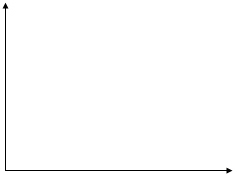 Методика изучения мотивов участия школьников в театральной деятельности.Цель: выявление мотивов участия в театральной деятельности.
            Ход проведения:
Учащимся предлагается определить, что и в какой степени привлекает их в совместной деятельности.
           Для ответа на вопрос используется следующая шкала:
3 – привлекает очень сильно;
2 – привлекает в значительной степени;
1 – привлекает слабо;
0 – не привлекает совсем.
           Что тебя привлекает в театральной деятельности?
1. Интересное дело.
2. Общение.
3. Помочь товарищам.
4. Возможность показать свои способности.
5. Творчество.
6. Приобретение новых знаний, умений.
7. Возможность проявить организаторские качества.
8. Участие в делах своего коллектива.
9. Вероятность заслужить уважение.
10. Сделать доброе дело для других.
11. Выделиться среди других.
12. Выработать у себя определенные черты характера.
            Обработка и интерпретация результатов:
Для определения преобладающих мотивов следует выделить следующие блоки:
а) коллективные мотивы (пункты 3, 4, 8, 10);
б) личностные мотивы (пункты 1, 2, 5, 6, 12);
в) мотивы престижа (пункты 7, 9, 11).
            Сравнение средних оценок по каждому блоку позволяет определить преобладающие мотивы участия школьников в деятельности.       3. Методика выявления коммуникативных склонностей учащихся
(составлена на основе материалов пособия Р.В. Овчаровой "Справочная книга школьного психолога")
          Цель: выявление коммуникативных склонностей учащихся.
          Ход проведения. Учащимся предлагается следующая инструкция: "Вам необходимо ответить на 20 вопросов. Свободно выражайте свое мнение по каждому из них и отвечайте на них только "да" или "нет". Если Ваш ответ на вопрос положителен, то в соответствующей клетке листа поставьте знак "+", если отрицательный, то "–". Представьте себе типичные ситуации и не задумывайтесь над деталями, не затрачивайте много времени на обдумывание, отвечайте быстро".
        Вопросы:
1.    Часто ли Вам удается склонить большинство своих товарищей к принятию ими Вашего мнения?
2.    Всегда ли Вам трудно ориентироваться в создавшейся критической ситуации?
3.    Нравится ли Вам заниматься общественной работой?
4.    Если возникли некоторые помехи в осуществлении Ваших намерений, то легко ли Вы отступаете от задуманного?
5.    Любите ли Вы придумывать или организовывать со своими товарищами различные игры и развлечения?
6.    Часто ли Вы откладываете на другие дни те дела, которые нужно было выполнить сегодня?
7.    Стремитесь ли Вы к тому, чтобы Ваши товарищи действовали в соответствии с вашим мнением?
8.    Верно ли, что у Вас не бывает конфликтов с товарищами из-за невыполнения ими своих обещаний, обязательств, обязанностей?
9.    Часто ли Вы в решении важных дел принимаете инициативу на себя?
10.    Правда ли, что Вы обычно плохо ориентируетесь в незнакомой для Вас обстановке?
11.    Возникает ли у Вас раздражение, если Вам не удается закончить начатое дело?
12.    Правда ли, что Вы утомляетесь от частого общения с товарищами?
13.    Часто ли Вы проявляете инициативу при решении вопросов, затрагивающих интересы Ваших товарищей?
14.    Верно ли, что Вы резко стремитесь к доказательству своей правоты?
15.    Принимаете ли Вы участие в общественной работе в школе (классе)?
16.    Верно ли, что Вы не стремитесь отстаивать свое мнение или решение, если оно не было сразу принято Вашими товарищами?
17.    Охотно ли Вы приступаете к организации различных мероприятий для своих товарищей?
18.    Часто ли Вы опаздываете на деловые встречи, свидания?
19.    Часто ли Вы оказываетесь в центре внимания своих товарищей?
20.    Правда ли, что Вы не очень уверенно чувствуете себя в окружении большой группы своих товарищей?
        Лист ответов:

1            6        11        16
2            7        12        17
3            8        13        18
4            9        14        19
5            10        15        20

         Обработка полученных результатов. Показатель выраженности коммуникативных склонностей определяется по сумме положительных ответов на все нечетные вопросы и отрицательных ответов на все четные вопросы, разделенной на 20. По полученному таким образом показателю можно судить об уровне развития коммуникативных способностей ребенка:
   низкий уровень – 0,1 – 0,45;
   ниже среднего – 0,46 – 0,55;
   средний уровень – 0,56 – 0,65;
   выше среднего – 0,66 – 0,75;
   высокий уровень – 0,76 – 1.Название темыКоличество часовКоличество часовКоличество часовФормы аттестации/ контроляФормы аттестации/ контроляНазвание темывсеготеорияпрактикаФормы аттестации/ контроляФормы аттестации/ контроля1. Вводное занятие.22----2. Театральная игра.4112292.1 Зрительное и слуховое внимание, память, наблюдательность.312Беседа. Практические задания (игра, упражнения)Беседа. Практические задания (игра, упражнения)2.2 Приёмы снятия зажатости и скованности.312Беседа. Практические задания (игра, упражнения)Беседа. Практические задания (игра, упражнения)2.3 Навыки согласованных действий с партнёрами.413Беседа. Практические задания (игра, упражнения)Беседа. Практические задания (игра, упражнения)2.4 Моё отношение к предмету и месту действия.312Беседа. Практические задания (игра, инсценировка)Беседа. Практические задания (игра, инсценировка)2.5 Навыки действия с воображаемыми предметами.312Беседа. Практические задания (игра, инсценировка)Беседа. Практические задания (игра, инсценировка)2.6 Действие в предлагаемых обстоятельствах.413Беседа. Практические задания (игра, инсценировка)Беседа. Практические задания (игра, инсценировка)2.7 Оправдание действий нафантазированными причинами.312Беседа. Практические задания (игра, инсценировка)Беседа. Практические задания (игра, инсценировка)2.8 Воображение и вера в сценический вымысел.312Беседа. Практические задания(игра, инсценировка)Беседа. Практические задания(игра, инсценировка)2.9 Этюды с заданными обстоятельствами на эмоции и вежливое поведение.312Практические задания (этюд)Практические задания (этюд)2.10 Одинаковые действия в разных предлагаемых обстоятельствах.312Практические задания (этюд)Практические задания (этюд)2.11 Игра-драматизация на тему знакомых сказок.312Беседа. ПоказБеседа. Показ2.12 Этюды с нафантазированными предлагаемыми обстоятельствами.413Беседа. ПоказБеседа. Показ2.13 Итоговое занятие.2-2ПоказПоказ3. Ритмопластика.278193.1 Секрет моего тела. Работа с различными группами мышц.312Беседа. Практические задания (игра, упражнения)Беседа. Практические задания (игра, упражнения)3.2 Необходимые навыки работы на площадке.  Взаимодействие.312Беседа. Практические задания (игра, упражнения)Беседа. Практические задания (игра, упражнения)3.3 Движение в различных музыкальных темпах.312Беседа. Практические задания (игра, упражнения)Беседа. Практические задания (игра, упражнения)3.4 Чувство ритма, быстрота реакции, координация движений.312Беседа. Практические задания (игра, упражнения)Беседа. Практические задания (игра, упражнения)3.5 Двигательная способность и пластическая выразительность.312Беседа. Практические задания (игра, упражнения) Беседа. Практические задания (игра, упражнения) 3.6 Создание образов предметов и живых существ через пластические возможности тела.312Практические задания (этюд)Практические задания (этюд)3.7 Создание образов с помощью жестов и мимики.312Практические задания (этюд)Практические задания (этюд)3.8 Воображение и способность к пластической импровизации.413Практические задания (этюд)Практические задания (этюд)3.9 Итоговое занятие.2-2ПоказПоказ4. Культура и техника речи.4814344.1 Сценическая речь.312Беседа. Практические задания (игра, упражнения)Беседа. Практические задания (игра, упражнения)4.2 Артикуляционная гимнастика.312Беседа. Практические задания (игра, упражнения)Беседа. Практические задания (игра, упражнения)4.3 Речевое дыхание. Три вида дыхания.413Беседа. Практические задания (игра, упражнения)Беседа. Практические задания (игра, упражнения)4.4 Интонация и дикция.413Беседа. Практические задания (игра, упражнения)Беседа. Практические задания (игра, упражнения)4.5 Диапазон и сила звучания голоса.312Беседа. Практические задания (игра, упражнения)Беседа. Практические задания (игра, упражнения)4.6 Свободное звучание с мягкой атакой.413Беседа. Практические задания (игра, упражнения)Беседа. Практические задания (игра, упражнения)4.7 Опора дыхания на мягкой атаке.312Беседа. Практические задания (игра, упражнения)Беседа. Практические задания (игра, упражнения)4.8 Построение диалогов в разных предлагаемых обстоятельствах.312Беседа. Практические задания (инсценирование)Беседа. Практические задания (инсценирование)4.9 Ключевое слово в предложении и выделение его голосом.312Беседа. Практические задания (упражнения)Беседа. Практические задания (упражнения)4.10 Подбор рифм к заданным словам.312Беседа. Практические задания (упражнения)Беседа. Практические задания (упражнения)4.11 Точное и чёткое произношение гласных и согласных звуков.312Беседа. Практические задания (упражнения)Беседа. Практические задания (упражнения)4.12 Чтение по ролям.413Практические задания (инсценирование)Практические задания (инсценирование)4.13 Мы сказочники.312Практические задания (инсценирование)Практические задания (инсценирование)4.14 Сочинительство монолога от имени предмета или одушевлённого лица.312Практические задания (инсценирование)Практические задания (инсценирование)4.15 Итоговое занятие.2-2ПоказПоказ5. Основы театральной культуры.181625.1 Особенности театрального искусства, его отличие от других видов искусства (живописи, скульптуры, музыки, литературы).33-Демонстрация презентации, беседаДемонстрация презентации, беседа5.2 Виды театров.33-Демонстрация презентации, беседаДемонстрация презентации, беседа5.3 Кто и как создаёт спектакль. Понятия «артист» и «актёр».33-Демонстрация презентации, беседаДемонстрация презентации, беседа5.4 Театр снаружи и внутри.22-Демонстрация презентации, беседаДемонстрация презентации, беседа5.5 Атрибуты театрального представления.22-Демонстрация презентации, беседаДемонстрация презентации, беседа5.6 Культура поведения в театре.33-Демонстрация презентации, беседа, играДемонстрация презентации, беседа, игра5.7 Итоговое занятие.2-2Викторина, играВикторина, игра6. Работа над сценической постановкой.72567Выбор и чтение пьесы, инсценировки, другого литературного материала.33--Беседа.Деление пьесы на эпизоды, пересказ.3-33Беседа, пересказ.Работа над отдельными эпизодами в форме этюдов с импровизированными текстами. 6-66Практическое задание, показ.Музыкально-пластическое решение отдельных эпизодов, постановка песен, танцев.5-55Практическое задание, показ.Создание эскизов декораций и костюмов.3-33Беседа, практическое задание.Работа с текстом пьесы.6-66Практическое задание, показ.Работа над ролью и индивидуальная работа с актёрами.7-77Практическое задание, показ.Закрепление отдельных мизансцен.6-66Практическое задание, беседа, показ.Репетиции отдельных картин в разных составах.5-55Практическое задание, показ.Общая репетиция, прогонная и генеральная.3-33Практическое задание, показ.Премьера спектакля.2-22Показ.8. Посещение театров города Ставрополя. Экскурсии на сценические площадки города.23-2323Экскурсия.ИТОГО за период обучения:21657159159